[TYÖN OTSIKKO TÄHÄN][ MAHDOLLINEN ALAOTSIKKO][Tekijän nimi][Osasto jolle tutkielma kuuluu, esim. Uuden testamentin eksegetiikan tutkielma][tutkielman valmistumiskuukausi, esim. Marraskuu 2021]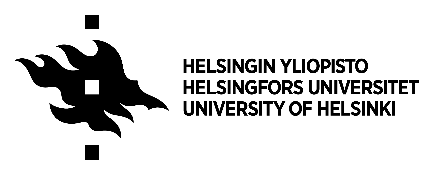 TiivistelmäTiedekunta: Maisteriohjelma:Opintosuunta: Tekijä:Työn nimi:Työn laji:Kuukausi ja vuosi:Sivumäärä:Avainsanat:Säilytyspaikka:Muita tietoja:Tiivistelmä:[SISÄLLYSLUETTELO TÄLLE SIVULLE][Tähän ensimmäinen ylätason otsikko][Tästä alkaa varsinainen teksti….] [Otsikon jälkeistä kappaletta ei sisennetä. Kappale loppuu tietylle riville, jota seuraavalta riviltä alkaa seuraava kappale. Ei siis rivinväliä, vain sisennys! Seuraavat kappaleet sisennetään.][Tästä siis alkaa toinen kappale. Otsikkojen kirjasinlaji on Arial ja leipätekstin Times New Roman, Times tai Liberation Serif (tekstinkäsittelyohjelmasta riippuen).  HUOM. Ainakin kirkkohistoriassa on tapana, ettei eritasoisten otsikoiden väliin tule tekstiä kuten tässä!] [Tähän toisen tason otsikko][Huomaathan, että ensimmäisen otsikkoa seuraavan kappaleen tyyli on ”Body Text eka kpl”. Sitä voi käyttää myös esim. taulukoiden jälkeen.][Ja seuraaviin kappaleisiin sisennys. Niiden tyylinä on ”Body Text”. Tällä hetkellä tiedostossa teksti on tasattu vasempaan reunaan. Jos haluat käyttää myös oikean reunan tasausta, teksti on tavutettava.][Leipätekstissä pidemmät suorat lainaukset sisennetään ja kirjoitetaan pistekoolla 10, rivinväli on 1. Tätä pistekokoa ja riviä käytetään myös taulukoita ja kuvia nimettäessä. Sisennettäessä ei käytetä lainausmerkkejä eikä kursivointia osoittamaan lainausta.][Suoran lainauksen jälkeen kappale jatkuu sisentämättä.][Tähän kolmannen tason otsikko][Väliotsikoita ennen tai niiden jälkeen ei tule rivinvaihtoja. Ainoat tyhjät tilat tulevat automaattisesti tutkielmapohjan otsikkoasetteluista. Otsikkotyylejä vaihtaessa on tärkeää tehdä se maalaamalla otsikko ja valitsemalla valikoista haluttu otsikkotyyli – ei käsin fonttia ja pistekokoa muuttamalla. Sisällysluettelossa toimivat vain oikein luodut otsikot.][Tarvitessasi tekstinkäsittelyohjeita voit kääntyä esim. TVT-ajokorttiopintojakson itseopiskelumateriaalin puoleen: www.helsinki.fi/tvt-ajokortti.] [Vain yhden kirjoittajan sisältävä alaviite merkitään näin. Kun viite sisältää monta kirjoittajaa, lähteet luetellaan ikäjärjestyksessä vanhimmasta alkaen ja erotetaan puolipisteellä. Monimutkaisempiin tapauksiin on ohjeet Teologian tyyli –nimisessä teknisessä ohjeessa.][Tähän toinen ylimmän tason otsikko][Opinnäytetöissä ylimmän tason otsikolla alkavat pääluvut on hyvä aloittaa uudelta sivulta. Mikäli käytät tätä pohjaa lyhyempiin palautettaviin tehtäviin, ratkaise asia tapauskohtaisesti.] 	[Kun haluat muuttaa valmiin word-tiedoston pdf:ksi, toimi näin: Valitse vasemmasta ylänurkasta Tiedosto (File) ja Vie (Exerpt). Valitse tallennukselle haluamasi kansio ja nimeä tiedosto.][Toinen vaihtoehto pdf:ksi muuttamiseen on tulostustoiminnon käyttäminen. Valitse vasemmasta ylänurkasta Tiedosto (File) ja Tulosta (Print). Tulostinten joukosta valitse käyttöön PDF-XChange (tai muu koneellasi käytössä oleva PDF-tulostusohjelma). Kun painat Tulosta, ohjelma luo pdf-tiedoston ja kysyy, mihin kansioon haluat sen tallentaa ja minkä nimen haluat tiedostolle. Valmis tiedosto aukeaa automaattisesti koneesi oletus-PDF-ohjelmalla.][Tähän uusi toisen tason otsikko][Tämän tutkielmapohjan asettelu on laadittu sähköisessä muodossa palautettavia suorituksia ja opinnäytteitä varten. Mikäli tarvitset tiedoston kirjaksi sidottavaan muotoon, tee asetteluihin seuraavat muutokset:Mene marginaalien asetuksiin. Muuta vasemman ja oikean reunan marginaaliksi 2 cm. Lisää Sidontareunus (Gutter) 3 cm. Kohdasta Useita sivuja (Multiple Pages) valitse (Mirror Margins) ja kohdasta Käytä kohteeseen (Apply to) valitse Koko asiakirja (Whole document).Mene alatunnisteen (Footer) asetuksiin ja rastita asetus Erilaiset parilliset ja parittomat sivut (Different Odd & Even Pages).Muuta tiivistelmäsivun marginaaleja säätöpalkeista niin, että tiivistelmälle varattu ruudukko mahtuu sivulle.Lisää tarvittaessa tiivistelmän ja/tai sisällysluettelon perään tyhjiä sivuja, jotta saat leipätekstin alkamaan oikeanpuoleiselta sivulta.]Lähde- ja kirjallisuusluettelo[Täällä rivivälinä on 1. Lähde- ja kirjallisuusluettelossa käytetään tyyliä nimeltä ”kirjallisuusluettelo”. Jokainen kirjoittajan nimi alkaa vasemmasta marginaalista ja kaikki muut lähteen tietoihin kuuluvat rivit alkavat 0,75 cm sisennettyinä. Käytetystä kirjallisuudesta kursivoidaan sen julkaisualusta. Tämä tarkoittaa esimerkiksi kirjan, artikkelikokoelman tai internet-sivuston nimeä. Käytetty kirjallisuus luetellaan tekijän sukunimen mukaisessa aakkosjärjestyksessä. Lisää esimerkkejä lähteiden ja kirjallisuuden merkintätavoista on Teologian tyyli –nimisessä teknisessä ohjeessa.]Lähteet ja apuneuvotLiddell, H. G. ja Scott, R., An Intermediate Greek-English Lexicon. 7th edition. Oxford: Clarendon Press. 1975.KirjallisuusBradley, Ben, Fred Feldman & Jens Johansson (toim.) (2013). The Oxford Handbook of Philosophy of Death. New York: Oxford University Press. Bush, Nancy Evans (2009). Distressing Western Near-Death Experiences: Finding a Way through Abyss. Janet M. Holden, Bruce Greyson & Debbie James (toim.),
The Handbook of Near-Death Experiences: Thirty Years of Investigation. Santa Barbara, CA: Praeger, 63–86.Knitter, Paul F. (2005). The Myth of Religious Superiority: Multifaith Explorations of Religious Pluralism. Faith Meets Faith. Maryknoll, NY: Orbis Books. Luomanen, Petri (s.a.). Tiedonsosiologia varhaiskristillisyyden tutkimuksessa. EMO: Eksegetiikan menetelmien oppimisympäristö. http://www.helsinki.fi/teol/pro/emo/tarkastelutapoja/sosiaalitieteet4.html (luettu 23.10.2017).